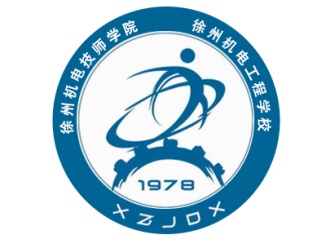 徐州机电工程学校质量年度报告（2017年）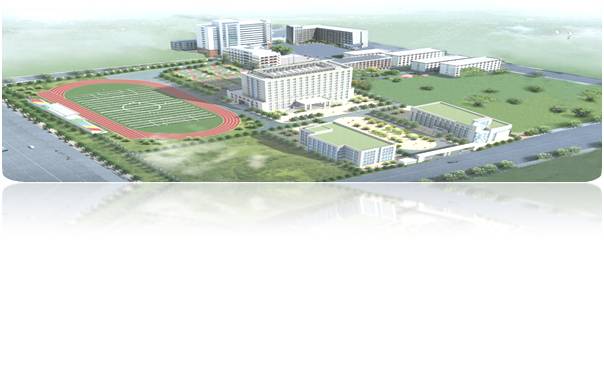 二〇一七年十二月目    录1.学校情况	12.学生发展	73.质量保障措施	184.校企合作	475.社会贡献	526.举办者履责	547.特色创新	558.主要问题和改进措施	57徐州机电工程学校质量年度报告（2017年）⒈学校情况1.1学校概况徐州机电工程学校（以下简称学校）始建于1978年，隶属于江苏省安全生产监督管理局（江苏煤矿安全监察局），为江苏省财政全额拨款的正处级建制的事业单位，实行“两块牌子、一套班子”管理模式。现为国家级重点职业学校、国家级高技能人才培训基地、“十二五”首批“江苏省高技能人才培养示范基地”。1978年，经原煤炭工业部批准，在原丰沛矿区建设指挥部“七二一”工人大学的基础上，学校改扩建为江苏省丰沛矿区煤炭基本建设技工学校。1984年2月，经江苏省政府批准成立“江苏省煤炭基本建设职工中等专业学校”，6月技校校名更名为“徐州煤炭基本建设技工学校”。1993年，被原煤炭工业部首批审定为省（部）级重点技工学校。2002年7月，中专校名更名为现校名“徐州机电工程学校”。2004年2月，技校校名更名为“徐州机电技工学校”，同年6月被评为国家级重点技工学校。2006年1月，被评为国家重点中等职业学校。2009年4月，更名为“徐州机电高级技工学校”。2014年12月，江苏省人民政府下文，同意我校建立“徐州机电技师学院”。学校位于历史文化名城徐州，座落在国家级徐州经济技术开发区，占地150余亩，校舍面积十万余平米。拥有现代化的校园网、校园广播及电视系统、多媒体教室、电子阅览室、计算机信息中心、图书馆和健身中心，建有先进的汽车综合实训基地、数控与机加工实训基地、电气自动化实训基地、机电装调技术实训基地、幼教实训基地、工业机器人实训车间、楼宇智能安防布线车间、动漫机房、PLC实验室、液压与气动车间、会计模拟实训室、形体实训室等一系列专业实验室和实习实训场所。截至2017年10月，学校固定总资产145,09.65万元。2017年学校继续认真贯彻落实《教育部关于深化职业教育教学改革 全面提高人才培养质量的若干意见》、《国务院关于加快发展现代职业教育的决定》、《现代职业教育体系建设规划（2014-2020年）》等文件精神要求，秉持“以素质为核心，以能力为本位”的育人理念，紧扣“创新管理 提升品质”年度主题，强化学校内涵发展，全面提高人才培养质量，努力造就社会需要的高素质技能型人才，推进各项事业顺利发展。1.2学生情况1.2.1招生规模2017年学校共计招生1686人，相比2016年多出46人，生源主要来自徐州地区和外省，其中农村占比比较大。表1-1  2016、2017年徐州机电工程学校生源地域分布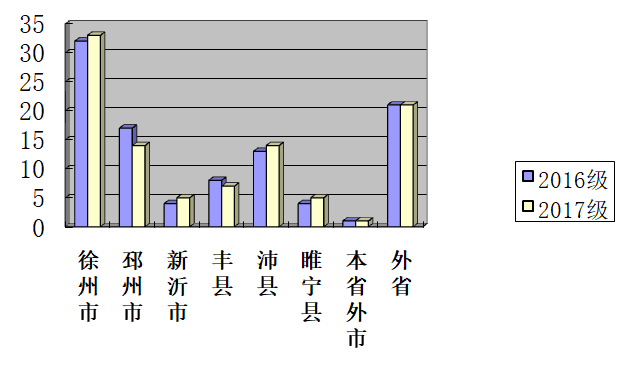 图1-1  生源地分布情况比较1.2.2在校生规模学校牢固树立以人为本的育人理念，全方位服务学生成人、成长、成才，赢得了社会的广泛赞誉。目前，学校全日制在籍在校生总人数为4805人，其中：中技在校生3624人，高技在校生735人，中专在校生446人。表1-2  在校生规模与生源结构表1-3  在校生结构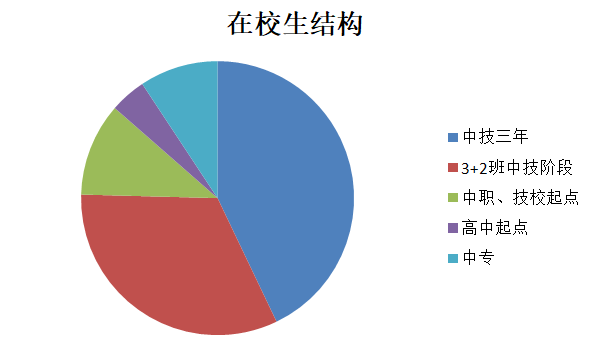 图1-2  在校生结构1.2.3毕业生规模2017年毕业生总人数为1490人，实际毕业人数为1429人，就业1415人，返回学校升学读高技199人，升入联合办学高校读大专53人。毕业生的就业率达到99.04%，专业对口率达到83.66%。第二产业制造业788人，第三产业服务业341人，其中包含第三产业计算机服务业142人。表1-4  徐州机电工程学校2017届毕业生就业情况表表1-5  2017届学生毕业率及分析1.2.4学生结构我校学生结构相对合理，全校男生共3188人，女生共1617人，男女比例为1.97:1。学生户籍分布较广，来自全国二十多个省市。表1-6  2016、2017年徐州机电工程学校生源地域分布1.2.5巩固率学校2017年学时巩固率如下表所示：表1-7   徐州机电工程学校2017年学生巩固率1.2.6培训规模2017年，学校面向社会在煤矿安全、计算机技术、焊接技术、钳工等方面开展了职业技能培训2216人次，并开设了成考、计算机统考考前辅导等，取得良好的社会效益。1.3教师队伍学校现有教师232人，其中校内专任教师153人，兼职教师62人；有副高级以上职称30人；中级职称41人，初级职称44人；硕士研究生学位40人，本科112人；双师型教师68人，占专任教师的44.4%。表1-8  2016、2017徐州机电工程学校生师比表1-9  专任教师结构表1-10  专任教师专业结构1.4设施设备学校办学条件优越，办学实力较强，学校办学条件指标总量、生均数不低于中职学校人才培养工作评估标准。学校硬件水平、尤其是专业实训场地建设与实训装备水平在市同类学校中处于先进水平。学校总建筑面积10万余平方米；学校建有含塑胶跑道的田径运动场，机电实训中心、数控实训中心、培训中心、校园文化中心、学生食堂等，有采矿技术、电工电子与自动化、数控技术和机械装调技术4个省级实训基地，校内形成了五大实训板块，建有50多个实习实训车间。校内实训基地工位数达到了3187个，满足了实习实训教学需求，2017年，实训实习生均工位数为1.01个。2017年学校新增实习实训设备投入300余万元，学校实习设备总值达4214.3万元，生均教学仪器设备值9800元；馆藏纸质图书11.16万册，当年新增图书3650册，生均每人25册；拥有现代化多媒体教学系统、校园网络系统、校园广播系统、计算机信息中心、电子阅览系统、图书资料中心。表1-11  教学仪器设备状况表1-12  近两年设施设备对比数据表2.学生发展2.1学生素质我校牢牢把握“培养高素质技能人才”这一办学目标，制订了“高素质”学生培养规划，主要从思想品德、职业道德、行为规范、专业技能、心理健康、文体活动等方面加强对学生的教育与培养。按照教育部《中等职业学校德育大纲》要求，开设德育课，同时开展丰富多彩的德育活动，学生思想政治情况健康良好。但在校学生由于受到特殊的环境影响和面临就业的现实情况，具有自身的特点。绝大多数学生通过参加爱国主义、社会主义思想教育等一系列主题教育活动，以及一些社会实践活动，思想逐步趋于成熟。大多数学生已有一定的理想和信念，他们的正确人生观正在逐步形成，个人的自我价值取向正逐步转变，树立当代青年形象的风气在校园逐渐形成。2017年考试文化课合格率约为72.6%；2017年学业水平测试合格率为74.86%（徐州市未进行排名）；技能鉴定一次性通过率98.6%，参加第二证书及格率98.72%，体质测评合格率在97%以上。从文化课合格率低可以看出生源整体素质有些偏低，学生的文化基础薄弱，但是学校培养的高级工人数增多，人才培养层次明显提高，从技能鉴定合格率和毕业率看出，将学生培养成合格的技能人才方面做的努力同时，随着招生规模逐年扩大，生源质量与招生规模之间的矛盾不容忽视。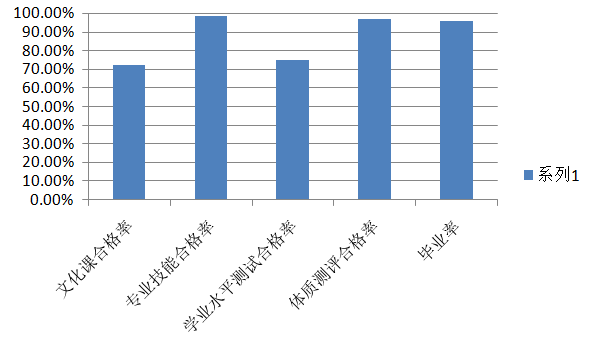 图2-1  学生基本素质测评情况表2-1  文化课与专业课成绩分析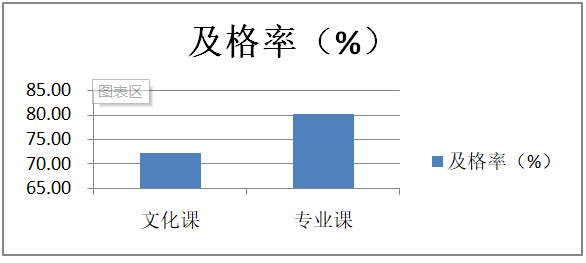 图2-2  文化课与专业课及格率对比2.2在校体验学校优美的校园环境、优质的实习实训条件和丰富的校园文化生活，使在校学生开心、家长放心，学生在校体验满意度较高。学校充分利用主题班会、黑板报、校园广播校报、校园网等教育渠道，采取多种形式进行爱国主义、相关法律知识、安全知识教育。学校设立心理咨询室，解答学生的心理困惑和心理问题，通过德育课程、主题班会教育，引导中职学生诚信友善、自尊、自爱、自强，树立正确的人生观和价值观。学校采用网络问卷的形式，对在校学生开展了无记名问卷调查，收到有效问卷1088份，结果如下：学生在校理论学习满意度92%、专业学习满意度94%、实习实训满意度97%、校园文化与社团活动满意度95%、生活满意度84.1%、校园安全满意度100%、毕业生对学校满意度100%。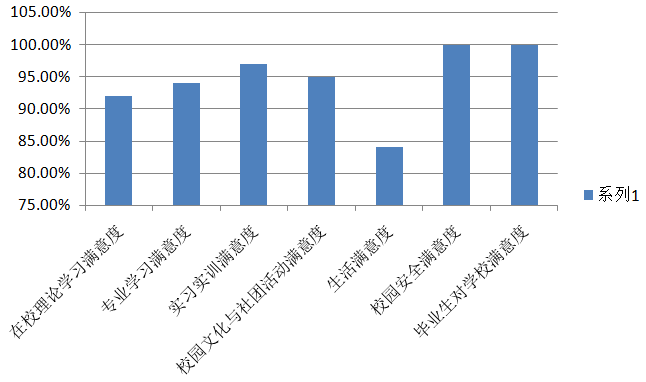 图2-3  学生满意度测评情况2.3资助情况为了确保贫困生能坚持学业，激励优秀学生发扬成绩，学校严格落实国家资助政策，制定一系列奖学金政策，实施学生资助，主要做了以下工作：规范管理，严格执行资助工作程序；规范奖助学金评选、贫困生申报认定工作，确保奖资助工作公正、公平、公开；提高工作责任心，确保资助工作和谐；拓展资助渠道，加大资助力度；重视对贫困生感恩励志教育，提高育人效果。学校在实施资助工作同时，重视学生诚信，励志、感恩、勤俭教育，通过举行班会，学校活动，学生急病捐款，灾区捐款等公益活动。培养学生树立正确的人生观和社会责任感，感恩之心，大爱精神。具体资助情况如下：2.3.1 国家助学金及国家免学费资助国家助学金及国家免学费资助，是国家针对中职院校家庭困难的学生进行资助，目前学校学生享受资助的种类主要是：国家助学金及国家免学费资助两种。学校严格按照国家要求对学校家庭困难学生补助，从而保障每一位学生不因家庭经济困难而选择辍学，保障贫困学生也能在校安心学习。2017年在校生中享受国家助学金比例为10%；三年制中专和中技学生享受国家免学费比例为100%；高技学生中高中毕业生享受国家免学费2200元，占比为33.4；高技学生中中技升高技学生不享受国家免学费政策。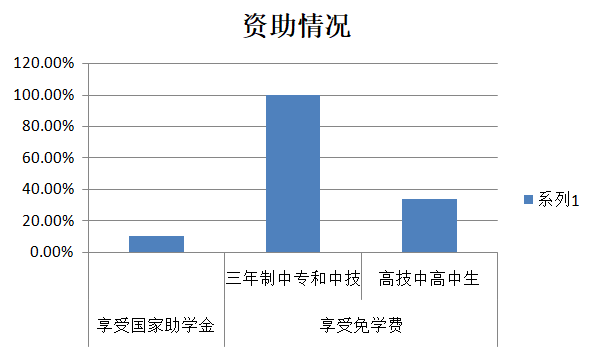 图2-4  中职系统学生资助比例情况2.3.2奖学金2.3.2.1学校奖学金分四个等级，特等奖、一等奖、二等奖、三等奖，考评过程坚持"公开、公正、公平"的原则，根据学生在校成绩及日常表现评出，每学期评选一次，2017年度，全院共计795人获得奖学金，共计发放金额88900元。2.3.2.2国家励志奖学金2017-2018学年共42人获得，发放金额标准为5000、4000、3000、2000元。共计发放145000元。2.3.2.3企业资助奖学金学校积极主动与行内大型企业开展校企合作，其中与宁波大发化纤有限公司合作，是校企合作成功的典范之一。在2017年度，学校28名学生获得浙江宁波大发化纤有限公司资助奖学金，每生2000元，共计56000元。2.4就业质量我校2017年毕业人数为1429人，就业1415人，返回学校升学读高技199人，升入联合办学高校读大专53人。毕业生的就业率达到99.04%，专业对口率达到83.66%。第二产业制造业788人，第三产业服务业341人，其中包含第三产业计算机服务业142人。学生第一份工作的初次薪资属于中等偏下，20%的同学初薪在1500-2000元，主要集中在汽修专业，这个专业的同学属于学徒工,30%的同学初薪在2500-3000元，主要集中在计算机、客服、汽车维修、高铁乘服专业，因为这个时候属于学生的适应和学习期，第三个月工资可达4000以上。40%的同学初薪在3000-4000元，主要集中在机械加工、数控、焊接等高级技工和五年制专业。在就业去向上，2017年徐州地区企业就业人数达163人，占实习生总人数的14.5%，主要为徐州徐工集团制造业服务，近两年徐州政府招商引资的金融服务行业。长三角地区的南京、苏州、无锡、昆山、上海学生就业人数499人，占实习生总人数的45%，主要为机械的智能制造、机械加工和服务业，学生比较认可苏锡常地区，工资待遇相对于徐州较高，学生发展空间大、平台多，企业服务比较好，比如，吃住行都有详细的体现。浙江地区297人，占实习生总人数的26.3%，学生主要集中在方太橱柜、吉利汽车、上海大众、微宏动力和德清地理测量产业园，主要为汽车及零部件制造业和地理测量。学生3个月后工资相对较高，4000-6000之间，生活服务设施全面，地方政府引进人才政策较好。其他14.2%学生选择自主择业、或者入伍、或者升学。学生主要集中在长三角地区，南京、无锡、苏州、常州、昆山、上海等地；其次在宁波杭州湾地区，最后在浙江湖州德清地区。还有2-3%的学生选择入伍。在升入高等教育上，199人返回学校继续读高技，736人升入联合办学高校读大专。表2-2  2017届毕业生就业去向表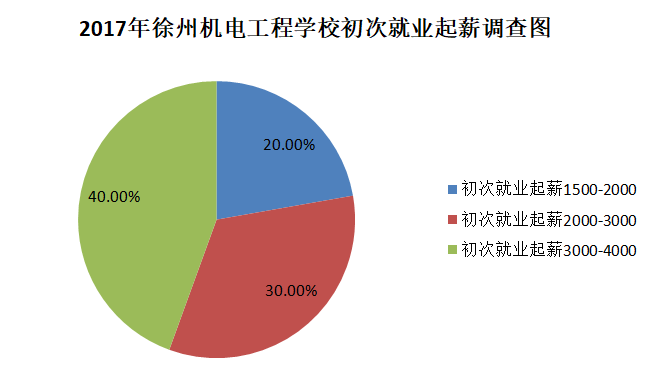 图2-5  2017年学校初次就业起薪图2.5职业发展2.5.1学习能力学校今年新生质量较以往有很大提高，近280名新生中考成绩在400分以上，学生整体素质再创新高。但相较于普高来说，学校大多数学生存在理论基础较差，学习积极性较低等问题。（1）学习缺乏主动性。部分学生缺少明确的学习目标，学习意识差。这部分学生不把学习看作自己的重要任务，学习消极。学习习惯不好，课前不预习，课后也不及时复习，课后独立完成作业的也较少。（2）厌学情绪严重。由于学生经历了初中基础教育阶段的失败和挫折，对学习丧失信心。导致入学后，厌学情绪严重，学习习惯较差。（3）自律性差。中职学生自律意识不强，纪律性差。课堂上不能专心学习，也严重影响课题教学效果，此外，在集体活动、生活等方面也缺乏自律，养成睡前长时间玩手机等坏习惯。为帮助学生改变现状，促进职业发展，我校积极开展学生职业生涯指导工作，通过理论指导和专题训练，推进学生的职业发展。学校通过改革教学模式和教学评价方式，促进学生学会学习，培养学生的学习能力，为其走进岗位，适应岗位奠定基础。2.5.2岗位适应能力和岗位迁移能力学校根据学生特点和发展需要，结合上级业务部门关于就业指导系列课程开设的要求，把《职业素养》《职业生涯规划》《心理健康》《就业与创业指导》等课程纳入实施性教学计划，高度重视对学生的职业指导，帮助学生树立正确的职业理想，着重培养学习能力、岗位适应能力、岗位迁移能力、创新创业能力等。学校把就业指导贯穿于学生入学至就业实习全过程，通过100%开设就业指导课程、企业或校内专家讲座、优秀典型交流、班主任引导等形式，多措并举，灵活多样，丰富内容，把职业素养培育工作放在学校教学工作突出而又重要的位置。校企紧密合作，充分运用企业宣讲、分专业企业校内入职培训、企业岗前现场认知等方法，强化学生职业心理预期，提高学生对岗位的满意度和认可度。关注实习学生成长，大力实施入企岗前培训、一对一师徒工程、企业回访座谈，全方位多角度关爱学生工作和生活，力求跟踪指导实效，提升学校就业管理工作的品质。据统计，学校2017年首次顶岗实习1129人，排除继续升学及其他特殊情况，安排二次就业实习175人，岗位适应率84.5%，二次就业实习学生稳定率为98%，多数学生能够适应不同的岗位，岗位适应能力和岗位迁移能力较强。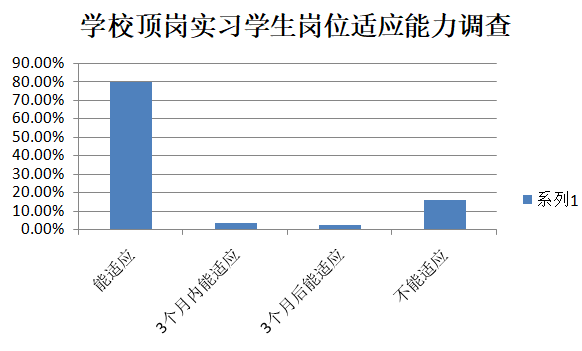 图2-6  2017年徐州机电工程学校顶岗实习学生岗位适应能力调查2.5.3创新创业能力在“大众创业、万众创新”的政策引领下，我校领导始终保持对学生创新创业教育工作的高度重视，把学生创业能力的锻炼和创新精神的培育融入人才培养全过程。并积极搭建学生创新创业实践平台，提升学生创业实践能力。学校通过营造扎实学习、勇于实践的创业氛围，广泛宣传成功创业案例，举办学生创业大赛，搭建平台，整合资源，聘任学生创业指导教师，积极引导和鼓励学生通过创业实践创造更大的价值。2017年，学校加强学校就业与创业指导，引导学生树立正确的创业观念，依托创业园平台，培养学生的创新创业精神与素质。学校通过定期举办创业大赛的方式为在校生提供申请入驻创业园的机会，而申请者提交的项目方案会由教师组成的创业评审团进行评估，通过评估的项目即可进入创业园。相比较创业项目的盈利情况，学校更加注重学生参与创业实践所带来的思考与锻炼，以及在全院范围内形成的积极辐射和有效成果，重在培养学生创新、创业能力的可持续发展。表2-3  创新创业大赛3.质量保障措施3.1专业动态调整2017年，根据市委市政府《关于加快发展现代职业教育 提升服务产业发展能力的意见》的精神，为进一步提高我校人才培养和专业设置的针对性，不断增强我校服务区域经济社会发展的能力，我校成立专项调研团队。围绕徐州市的高端工程装备、新能源新材料、信息通信技术、生命医药科学技术、节能环保技术等战略新兴产业，重点对卡特彼勒（徐州）有限公司、徐州巴特工程机械股份有限公司、徐州徐工施维英机械有限公司、徐州罗特艾德回转支承有限公司、徐州徐工环境技术有限公司、江苏宗申车业有限公司、江苏赛摩集团有限公司、江苏万邦生化医药集团有限责任公司、江苏协鑫硅材料科技发展有限公司、华道信息处理有限公司徐州分公司等近二十家企业，开展了技能人才工作专题调研活动。结合调研情况，对专业结构及人才培养方案进行了动态的调整。3.1.1专业结构动态调整结合徐州市的高端工程装备和节能环保技术等战略新兴产业，通过对卡特彼勒（徐州）有限公司、徐州巴特工程机械股份有限公司、江苏宗申车业有限公司、徐州徐工施维英机械有限公司等企业的调研，发现存在电焊工和涂装工工种紧缺，且招聘难度较大的现状。我校适当增加焊接专业的招生力度，同时调整汽车维修专业的专业向喷涂倾斜。为进步一响应省教育厅加大现代职教体系试点项目建设，我校积极和江苏建筑职业技术学院联系，增报了建筑工程3+3专业。积极探究计算机专业的延伸方向，结合暑期的调研情况，在原有计算机应用专业的基础上调整为计算机物联网应用技术。3.1.2人才培养方案动态调整本年度各专业建设委员会对2017级各专业实施性教学计划进行了修订，本次修订目标是：层次分明、课程合理、目标明确。动态调整了部分课程，如：计算机应用、客服及会计相互渗透，满足开发区金融服务产业需求。机电（电气）设备安装与维修专业增加生物制药基础课程，满足开发区生命医药科学技术企业需求。机械加工、设备制造等专业中增加成本核算的基础课程，满足高端工程装备企业需求。3.2教育教学改革3.2.1教学基本情况学校现有机电设备安装与维修、电气自动化、供用电技术、数控加工、现代焊接、机械加工、建筑工程、幼儿教育、会计、计算机应用、客户信息服务、动画设计、汽车运用与维修、汽车钣金与涂装、楼宇智能化、工业机器人应用、城市轨道交通、铁路客运服务等二十多个专业。2016—2017学年在校生班级82个，2017—2018学年在校生班级87个。建成省市级示范专业5个，省重点专业11个，特色品牌专业7个，省级实训基地6个，省市级精品课程12个。表3-1  教学基本情况3.2.2学风建设近年来，随着学校更加重视内涵建设，对教学工作的质量要求也不断提升。为更好地促进学风建设，一方面，教务处、学工处、科研处及各系部通过调用学生报备审批、上课时师生手机入袋等手段及督查、反馈、跟进落实多种方式，保障全院整体教学秩序。另一方面，系部还根据每个班级的不同特点，采取不同措施，进行一对一跟踪管理，定期召开班级学风建设主题班会、学风座谈会，任课教师月度班级学风测评等，为进一步加强学风建设开创了良好局面。从表中数据可以看出，各系部学风评价较好的班级集中在3+3班级，平时各方面纪律性较好的班级，这些班级也基本上是考试成绩比较靠前的班级，同时也要看到，要想让文化基础薄弱的学生爱学习，在学风建设方面我们还有很多事情要做。表3-2  各系学风测评3.2.3专业和课程建设学校拥有现代化的校园网、校园广播及电视系统、多媒体教室、电子阅览室、计算机信息中心、图书馆和健身中心，建有电工电子与自动化、高技能人才培养示范基地、采矿技术、数控技术、机械装调技术、煤矿机电6个省级实训基地，电气自动化设备安装与维修、计算机应用与维修、数控加工（数控车工方向）等11个省级重点专业，3个省级示范专业，6个省级精品课程。表3-3  学校专业与课程建设3.2.4加强教育教学质量监控学校认真执行《江苏省职业学校教学管理规范》、学校《教学检查与考核细则》、《教学事故认定和处理办法》、《教学质量考核办法》，实行学生网上评教，定期召开学生教学座谈评议会。创新教学模式，专业教师普遍采用一体化教学、案例教学、情境模拟教学等多种教学方式进行教学。根据专业特点，积极探索小组学习、合作学习和自主学习，因材施教，推行分层教学。每年举办教学基本功竞赛，增强教师自我诊断自主发展能力,加强交流学习,向全校师生展示系部教学成果，通过活动，强化教师教学基本功，深化教学改革，提高教育教学质量，为学校内涵建设提供支撑。学校教育教学质量监控分两种形式：教学秩序检查和教学质量检查；五种途径：教学常规检查、专项检查、随机听课、学生评教、学生座谈会；三级监控体系：学校领导，督导和教务处，系部，监控体系比较完善，发现的问题比较全面。从表中数据可看出教学质量监控途径和体系在教学质量监控发挥了作用。但系部检查的问题多数停留在表面：睡觉、玩手机、课堂纪律，对教案、教学内容、授课进度这些方面发现的问题往往比较少。比如学生座谈会中反馈的问题，有的问题在教学质量检查中没有检查出来。表3-4  五种途径发现的问题汇总表3-5  监控体系教学检查发现的问题汇总（人次）3.2.5以赛促教，以赛促学近年来学校领导高度重视,大力支持，尤其是技能大赛，人力、物力支持力度非常大，各系部结合实际情况制定详细制订训练计划，聘请专家培训指导，确保各项大赛有序推进，获得的奖项向较高层次发展。教学大赛组织参赛选手实战演练，反复打磨。对于创新创业大赛，相关职能部门对学生创业动机、学生对创业的认识、影响学生创业动机因素等进行了分析，聘请专业指导教师队伍，对参赛团队进行培训和指导。各项大赛中，各系部结合实际情况精心组织，制定详细竞赛方案和训练计划，使奖项向较高层次迈进。各位教师响应学校科研兴校号召，做教科研工作的有心人，在繁忙的工作中不忘提高研究问题和解决问题的能力。从表中可看出各项大赛成绩整体情况较之前有进步，技能大赛奖牌数量保持较好；创业项目专业特色比较明显，与专业结合比较密切；教学大赛整体情况维持甚至退步。学校教科研水平和档次不断提升，与之相应地，在教科研论文、课题、微课设计等方面为学校获得较高的荣誉。但是也要看到，各项大赛成绩还有很大的提升空间，教科研项目含金量有待进一步提高，不断提高学校综合实力、社会知名度和核心竞争力。表3-6  技能大赛表3-7  职业学校教学大赛表3-8  教科研课题表3-9  微课、论文、教学设计评比3.3教师培养培训学校高度重视教师培养培训工作，坚持“走出去、请进来”的策略，在开展校本培训的基础上，引进高端培训，组织好高校专家、行业企业代表进教研组活动，又选派教师参加各级各类技能大赛、进修、培训、交流、考察等活动，全面促进教师专业化成长。创新暑假教师培训模式，组织133名教师到东南大学开展暑期培训。积极选派专业教师参加企业实践、见习活动，提升教师专业及实践技能水平；组织教师赴兄弟职校参与市级公开教学周听课活动，加强兄弟学校之间的学校交流，不断提高教师教学水平。借助新教师培训、“青蓝工程”“月度公开课”等平台，积极培养青年教师，为不断提高教学质量奠定人力资源基础。学校制定教师培训计划，坚持教师继续教育制度。学校把师资队伍建设纳入了学校发展的总体规划，建立了教职工继续教育制度，根据学校发展的总体规划，2017年，我校教师参加各类培训200余人次，培训的主要方式有：省市级面培、网培，企业生产一线实践培训、校本培训等，其中校本培训是我校最有效的培训方式。学校根据学校实际和教师工作及教师个人专业发展的需要，利用2017年暑期，组织全体教师赴东南大学进行了为期四天的集中培训，成效显著。3.4规范管理情况3.4.1规范教学管理根据学校实际情况不断完善教学管理制度，逐步形成规范化、制度化的教学管理。学校在充分研讨的基础上，补充完善了《教学检查与考核实施细则》、《教学事故认定与处理办法》、《关于进一步推进课堂教学改革的实施方案》、《教材建设与管理办法》、《听课评课暂行规定》、《关于教师临时调课的规定》、《教师监考守则》、《学生考试规则》、《学生考试违规处理暂行办法》、《教学档案管理规定》等制度，形成常规教学行为的良性循环。狠抓日常管理，强化教学督导。建设并运用好系部、教师、学生三个评价体系。对系部教学工作考核评价，从系科建设、师资培养、教学改革、学风建设、教学常规管理等方面量化考核指标。教师考核评价体系，将教师授课工作量、质量及其他教学工作量考核紧密结合，实现了学生成绩与教师考核密切挂钩。3.4.2规范学生管理2017年，学校继续加强学校学生管理的章程建设，健全学生自管理体系建设，发挥校系两级学生会学生干部作用，在充分研讨的基础上，对《学生管理手册》进行了修订，对《学生出入校门管理规定》、《教室管理规定》、《学生仪容仪表规则》、《学生奖励条例》、《学生考勤管理暂行规定》、《学生日常管理扣分细则》进行了修订，制定了《关于加强学生学业管理的实施办法》、《关于上课期间手机存放的相关要求》等多个规范性内部文件，增强可操作性，为学校严格管理打下了良好的基础。一是加强班主任队伍建设和管理，完善学生管理每周例会制度，提升学生管理工作的实效和整体水平。二是加强学生干部队伍建设建设和培育，加强学生干部素质和能力培养，注重发挥共青团、学生会组织和学生社团的作用，充分调动学生干部的积极性，在班主任指导下做好学生的自我管理、自我教育、自我服务。三是按照PDCA循环抓落实，结合学生管理实际制定学期学生工作计划，加强值班、值勤，召开新班主任座谈会，学管工作座谈会，了解、反馈、沟通，解决问题，抓日常管理，坚持抓两操、卫生、宿舍内务、学生出勤不放松，及时把问题在工作群通报，落实改进，突出“反复抓，抓反复”，落实班主任分级管理办法。四是抓好活动引领，不断提升学生综合素养，注意传统与创新相结合，发挥传统管理模式优势的同时，探索学生工作新方法，围绕立德树人根本任务，常规性开展各类文体活动，丰富学生课余生活，规范“7S”管理模式，推行班级文化、宿舍文化建设。广泛开展心理健康教育，完善心理健康教育软硬件建设，通过心理健康月系列活动让学生亲身体验感悟，提高心理健康教育实效。五是抓好共青团组织建设，充分发挥基层团组织成员的先进带头作用。六是抓好学生安全管理，开展安全教育，并把安全教育贯彻到日常的教育中，认真做好管制刀具排查、违禁物品排查、大病排查、矛盾排查等工作，举办各种疏散演习，通过活动提高学生的安全意识和应对突发事件的能力。3.4.3规范财务管理为保障学校运行规范有序，形成长效机制，2017年在上级统一部署下，学校开展内控机制建设。编制了学校《内控管理手册》，通过内控基础型评价找出缺点和不足，通过完善制度流程等方式，加强内部权力制衡，规范内部运行流程。先后制定了《学校财务管理办法》、《费用报销暂行规定》、《公务卡结算办法》等规范性文件，保证了学校财务信息真实完整，同时提高了服务的效率和效果。3.4.4规范后勤管理我校以健全制度建设，强化制度执行力度为抓手，进一步完善管理机制、提高管理水平。2017年，我校建立和健全了内控体系，完善内控环境、资产管理、合同管理、采购管理、项目管理、经济活动信息化管理等管理机制。进一步完善了采购机制和招投标制度，修订了学校资产管理的有关规定，充分发挥现有资产设备服务教育教学和全体师生的作用。积极开发并上线智慧后勤管理系统，涵盖在线报修、低值易耗品资产管理、服务测评、服务监督和教职工工资查询等后勤服务项目，建立起一站式、透明化的后勤服务模式。出台《学校低值易耗品管理办法（暂行）》，召开低值易耗品管理培训会，组织固定资产盘点核查，切实做好各类资产的日常管理工作。快速响应校园设施、班级宿舍物品、教育教学设备等各类维修维护，规范公物维修程序，实行在线报修评价制度，使公物维修及时有效且有据可查，有力地保障了学校教育教学事业的发展，打造了智慧化校园。进一步规范工程管理，出台《合同管理制度》《招标管理暂行办法》《房屋修缮及零星、小型工程管理办法》以及《基建工程变更及签证管理办法》等有关基建工程管理规章制度，使基建工程、合同管理有据可循。规范大宗物品采购程序，严格按照上级要求，通过公开招标的方式确定招标代理公司，并与之签订委托协议书，由其代理我校物品采购业务，确保了物品采购的规范化，合法化。3.4.5规范安全管理学校严格执行上级有关文件精神及要求，认真开展各项安全防范工作，重点加强学生安全教育，不发生任何安全事故，保障了师生及校园的安全稳定。每学期聘请辖区派出所到校为学生作安全教育辅导报告，辖区干警定期检查学校安全工作并提出学校安全管理方面的改进意见，效果显著。学校定期举办有关人身安全、禁毒安全、交通安全、消防安全、食品安全、校舍安全、活动安全、宿舍安全、防溺水安全和防自然灾害安全等一系列安全教育活动，通过开展消防演习、紧急疏散演习、每周国旗下的讲话、班会课、“致家长的一封信”等形式，提高师生和学生家长的自身保护能力及安全防范意识，进一步巩固校园及周边的安全。学校重视卫生疾控管理，严格执行“食品卫生法”，严格控制食品购进渠道，保障食品质量，保证食堂环境卫生安全。2017年学校制定校园安全工作计划，印发《校园安全事故责任追究办法》，签订安全责任书，切实落实校园安全责任制。举办校园安全知识培训，组建义务消防员队伍，开展消防技能培训，落实消防维保、监控维保，严格门岗管理，设立夜间巡逻机制，全面强化安全管理。编制《安全知识读本》，坚持安全隐患排查制度，常态化开展管制刀具排查、学生矛盾排查、大病排查、危险品排查、水电设施排查，集中开展专项、综合排查50余次。充分发挥主题班会的作用，开展毕业生文明安全离校、夏季安全教育、文明上网、消防安全等安全教育主题班会，组织消防安全演习、宿舍疏散演习，全面强化安全意识，提高师生的自我防护能力，确保安全工作落到实处，构筑平安校园。3.4.6加强科研管理和队伍建设学校规范科研管理制度。经多方征求意见，起草《教科研奖励办法》和《教科研成果量化计分办法》。制订了《教科研课题管理办法》，加强课题申报管理，开展课题研究工作。以制度建设引领教科研工作开展，成立学校学术委员会和校刊编审委员会，完成科研成果内控制度初步建设工作。将教科研过程性管理和目标管理结合，有5个省级课题通过专家论证获立项，1个徐州市第二期教改课题立项。开展校本研究，11个校级课题获准立项并顺利结题，发动教师撰写优秀职业教育论文，在2期校刊和众多期刊杂志上发表，7个校本教材通过立项评审，我院教科研成果丰富。3.4.7提升信息化校园管理水平我校成立了由校长担任组长的“智慧校园”建设领导小组，全面提升信息化校园建设管理水平。我校信息化校园建设基本能满足学校四千多学生和近两百教师信息化多层次需要。我校先后与中国移动、中国电信等多家公司合作建设信息化校园，实现无线网络全校覆盖。完善了教务管理、学生管理、后勤管理、财务管理等信息管理系统，完善了资源库、题库建设以及多媒体互动教学系统，教室全部更新智慧黑板。3.5德育工作情况3.5.1德育课实施情况我校高度重视德育课程建设，全面贯彻落实《教育部关于中等职业学校德育课课程设置与教学安排的意见》、《中等职业学校德育大纲》等文件精神，加强学生思想政治教育。我校德育课按照国家大纲要求足量开设必修课程，德育课与专业课互相渗透，由四门必修课和三门选修课组成，在必修课中有根据国家形势发展进行时事政策教育，结合学校德育工作、学生社会实践、专业学习、顶岗实习进行预防艾滋病教育、毒品预防教育、环境教育、廉洁教育、安全教育等。德育课程教学安排如下表所示：表3-10  德育课程教学安排表3.5.2校园文化建设学校按照“待人有礼、知识扎实、技能过硬、身心健康”的总方针，从培养目标、教学模式、校园文化等方面入手，培育“学在徐州机电”教育品牌，增强了学校的吸引力、师生认可度及社会美誉度。实施校园文化品牌建设工程，定期举办校园文化论坛，举办校园文化艺术节、“机电杯”技能竞赛月、读书月、毕业生欢送晚会、田径运动会等品牌活动，“一节三月两会”品牌效应日益彰显；拥有校报、校园电视台、“青春之声”广播站和学校网站“四大媒体”，形成了立体式的宣传合力；将每周三下午定为“社团活动日”，充分发挥68个学生社团的作用，繁荣校园文化氛围，以全方位的校园文化熏陶学生心灵、陶冶学生情操。2017年，学校深入挖掘和提炼校园文化精髓，凝练出“和”文化精髓。组建学校艺术团，进一步加强了学校艺术实践管理，开辟了学校文化艺术新阵地。积极开展文明创建，启动“文明礼仪春雨行动”，举办“‘雷’厉如锋，从善如流”主题雷锋月活动，常态化开展志愿活动。以“善待自我，展青年‘锋’范”为主题组织第三届辩论赛，引领师生深入理解并践行社会主义核心价值观。开展“书香校园，文明机电”读书月活动，举办首届诗词大赛，进一步弘扬中国传统文化，打造书香校园。以“你好，再见”为主题举办就业学生欢送会，开展第六届心理健康月活动，组织现场心理咨询会、女生心理健康讲座、佳片赏析等活动，呵护师生心理健康。举办“喜迎十九大，共筑机电梦”第十一届校园文化艺术节，一个多月的时间里先后组织了开闭幕式文艺晚会、校园文化知识讲座、十佳歌手大赛、个人才艺大赛、田径运动会、大合唱比赛、校园微电影比赛等一系列丰富多彩的文体活动，进一步推进学校德育美育建设，扩大了“一节三月两会”特色品牌影响力。3.5.3文明风采活动我院十分重视“文明风采”竞赛活动，把“文明风采”竞赛与德育工作有机地结合起来，充分调动了全院教师和学生的参赛积极性，促进了素质教育的全面开展。根据《教育部等七部门关于进一步开展中等职业学校“文明风采”竞赛活动促进活动育人的意见》，我校积极组织开展以“弘扬工匠精神，成就出彩人生”为主题的第十三届全国中等职业学校“文明风采”竞赛系列活动，国赛获得一等奖1个、三等奖2个、优秀奖1个；省赛获奖33个，其中一等奖8个、二等奖10个、三等奖7个、优秀奖8个。我院荣获第十三届全国中等职业学校文明风采竞赛“优秀组织奖”，也是徐州市唯一一个“优秀组织奖”。表3-11  2017年学校国赛、省赛“文明风采”竞赛活动获奖情况统计表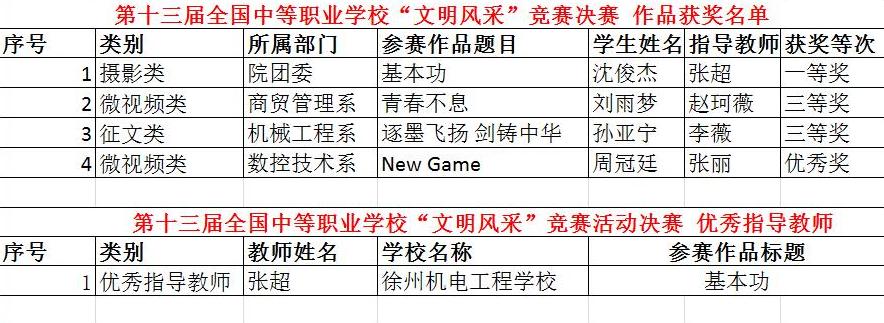 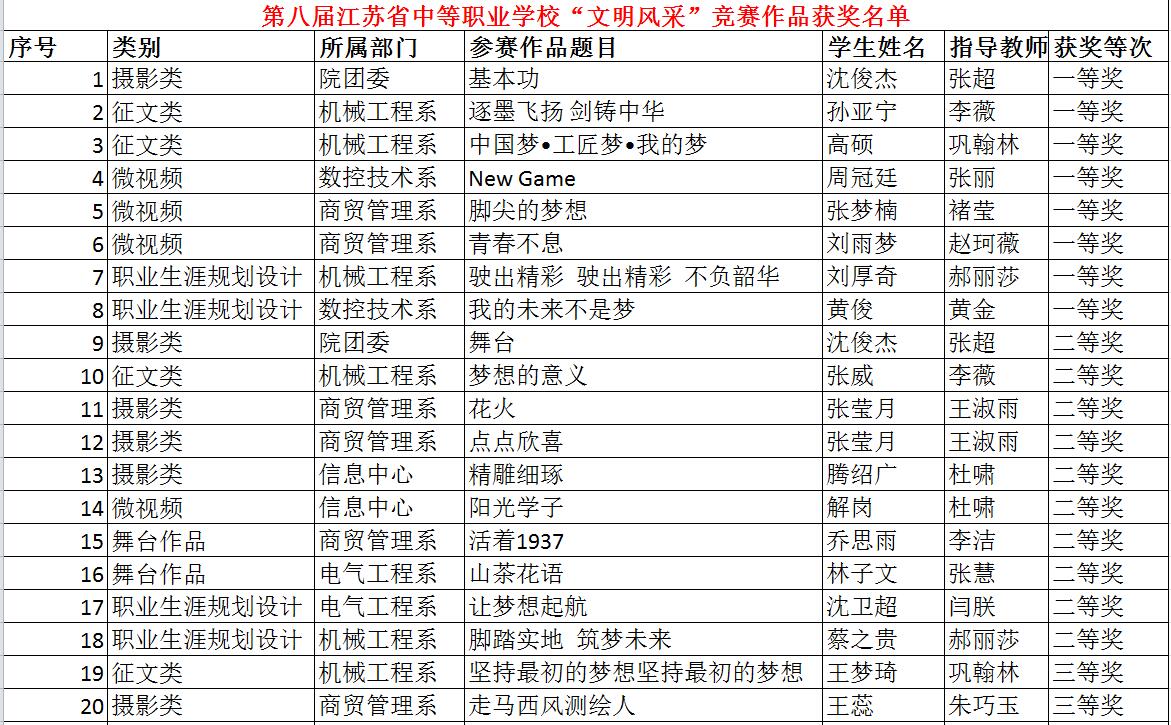 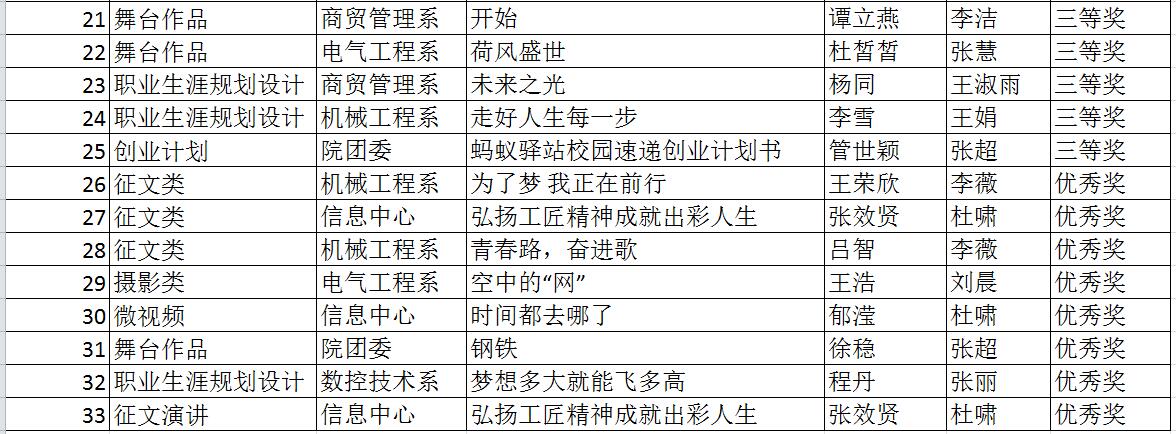 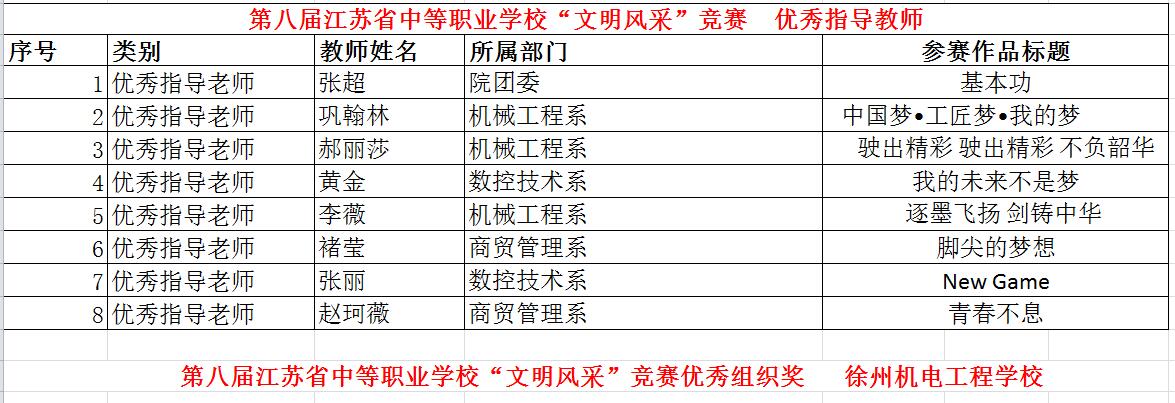 3.5.4社团活动我院现有学生社团68个，会员约5000余人，占学生总人数的将近100%。学生社团涵盖了专业、科技、体育、文艺、书法、绘画、摄影等多个方向。校团委进一步加强学生社团的建设、管理力度，构建、推广、试行创新的三基色学生社团管理新模式，借助性格色彩学说中对三种基色的人物性格的解读，将社团分成红色兴趣型、绿色服务型、蓝色专业探究型三种类型的社团。“三基色”社团是我院在常规学生社团建设实践的基础上，结合学生社团开展实际情况及中职生性格、心理特点总结得出的创新型社团建设新思路。将每周三下午定为“社团活动课”，在学期末举行“学生社团成果展示”活动、“精品社团”评选活动，不断提升社团活动的质量与层次，充分发挥了学生社团在校园文化建设中的主力军作用。我校社团多次在校外学生社团展示交流会上获奖，2017年，“轻舞飞扬”舞蹈社团在徐州市首届学生社团展示交流会获金奖社团；校园记者团、新媒体社团获铜奖社团。表3-12  2017年徐州机电工程学校学生社团一览表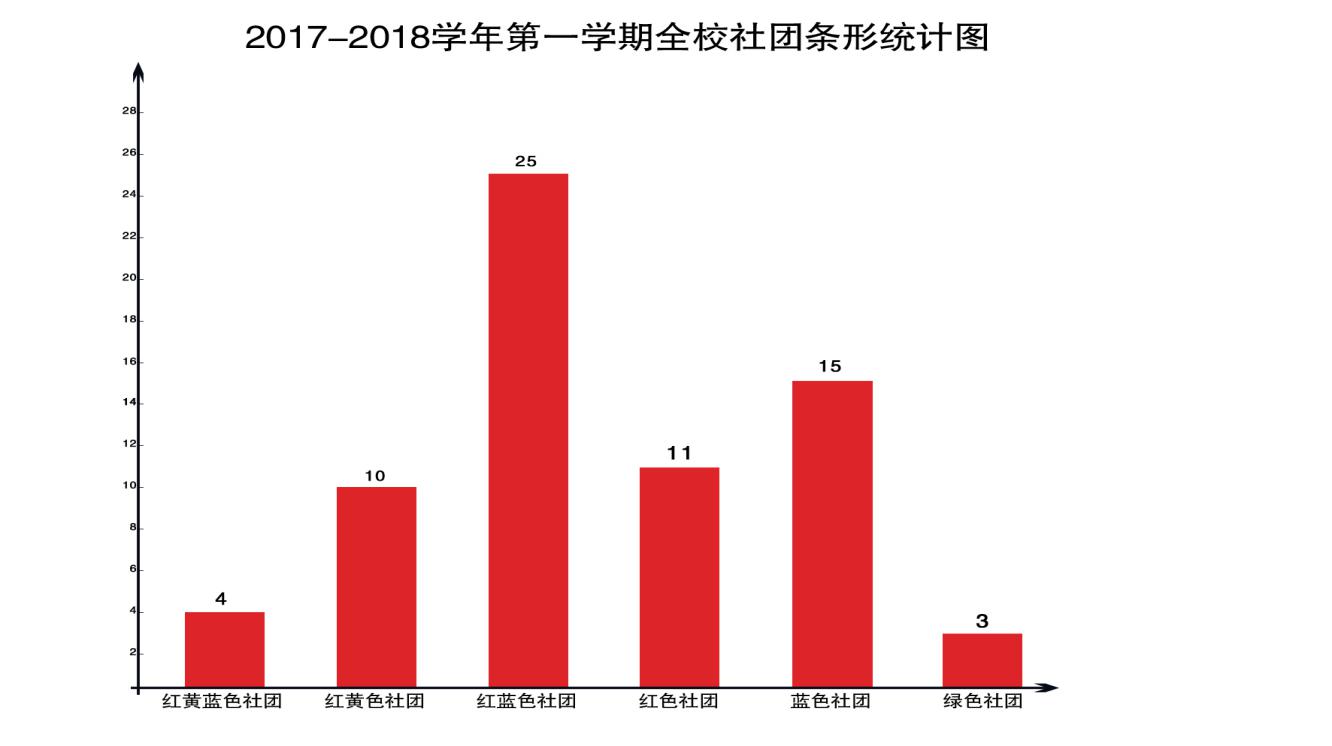 图3-1  68个社团分类情况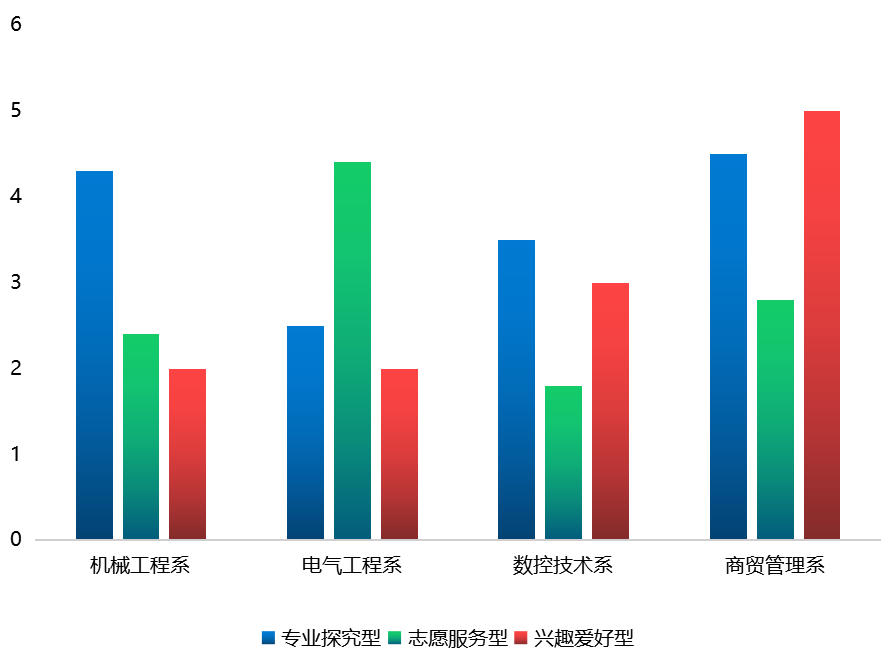 图3-2  “三基色”社团各系部分类情况图3-3  学生了解社团途径调查图3-4  社团活动吸引性调查3.5.5团组织学生会建设3.5.5.1团组织建设我校大力加强团组织建设，制定《文明礼仪考核细则》，开展校园文明礼仪月评比活动，坚持每周主题班会制度，举办安全教育、法制教育、心理健康教育、文明礼仪教育等各类专题教育、文化讲座78次，全面加强学生思想道德建设。印发《学生档案管理办法》《毕业证办理发放办法》，进一步规范学生档案、毕业证管理。成立学校礼仪队、女子国旗班，开展“学生社团成果展示”活动，评选“精品社团”，举办以“凝心建团，匠心筑梦”为主题的社团文化活动，彰显社团建设成果。举办夏季广播操、团体操大赛，进一步激发团队凝聚力。举办校园“金点子”创业项目招募，引进第二批创业园项目，加强对学生创业的服务与指导，参加“淮海杯”学生创业大赛，获一等奖1个、二等奖1个。2017年开展入团积极分子团课培训16学时。通过系统学习和层层考核， 144名学生骨干顺利加入共青团组织。举办第九期业余党校培训班，共有80名学生入党积极分子顺利结业。2017年五四表彰大会。评选出4个“五四红旗团支部”、57名“优秀团干部”、102名“优秀团员”以及102名“先进青年志愿者”。表3-13  学校团组织建设获奖一览表3.5.5.2学生会建设学校加强校系两级学生会建设，创新学生会机构改革，成立校学生会主席团，建立学生会代表大会制，以培养素质高、能力强的学生干部为抓手，充分发挥学生会、班委会的骨干作用，组织团干部和学生会干部培训班，全面加强学生自管体系建设。使学生会体系规范化、制度化，组织指导学生会按照各自的章程独立开展工作，充分发挥其“自我教育、自我管理、自我服务、自我监督”的职能。2017年校学生会成立学生纠察大队参与校园安保工作，开展宿舍卫生安全大检查，进行文明宿舍评比，成立学生食堂秩序监督小队，维护学生的就餐秩序，积极配合学生教育管理工作，在校园文化建设、学风建设、学生管理和学生素质拓展中发挥了积极的不可替代的作用。3.6党建情况3.6.1认真学习宣传贯彻党的十九大精神，为推进新时代职业教育改革创新提供政治保障党的十九大是在我国全面建成小康社会决胜阶段、中国特色社会主义进入新时代的关键时期召开的一次十分重要的大会。认真学习、深入领会、大力宣传、全面贯彻党的十九大精神，是当前和今后一个时期首要的政治任务。10月18日，组织党员干部、师生员工以支部为单位集中收听收看党的十九大开幕式盛况。10月23日上午，召开党委会，班子成员专题学习研讨十九大报告精神，并对下一步学习宣传贯彻十九报告精神提出初步意见，校属党支部也分别专题召开十九大报告精神学习会。10月26日下午，组织开展以“庆祝党的十九大，不忘初心跟党走”为主题的知识竞赛活动。10月30日下午，校党委中心组召开扩大会议，专题学习党的十九大精神，就贯彻落实党的十九大、新党章和习近平新时代中国特色社会主义思想进行部署。以“喜迎十九大、共筑机电梦”为主题举办第十一届校园文化艺术节，在9月27日的开幕式、11月8日的闭幕式晚会上精心打造了弘扬主旋律、讴歌时代精神的《绣红旗》《映山红》《走向辉煌》《我的祖国》《我的美好生活》《少年中国说》等优秀歌舞语言类节目。校领导班子围绕学习贯彻落实十九大精神，分别确定宣讲主题开设专题党课。举办第九期业余党校和党支部书记贯彻十九大精神学习培训班。着力推动党委中心组成员、党务干部和纪检干部利用干部在线学习、中纪委省纪委网站、学校“清风机电”微信群等平台和载体深化学习，充分发挥对党员师生的示范引领作用。校党委在坚持利用中心组学习会、中层干部会、支部会议传达学习贯彻党的十九大精神的同时，结合省局部署要求和学校实际，研究制定《关于认真学习宣传贯彻党的十九大精神的通知》，拟定任务书、路线图、时间表。3.6.2严格落实党风廉政建设主体责任牢固树立抓党风廉政建设是本职、不抓党风廉政建设就是失职的理念，将主体责任落实并延伸到基层，形成上下贯通、层层负责的完整链条和一级抓一级、层层抓落实的工作格局，主动推进责任落实，种好“责任田”，认真落实民主集中制，严格遵守《学校“三重一大”事项集体决策制度》，自觉做到守土有责、守土负责、守土尽责。不断加强和改进党的建设，制定并下发《2017年党建工作要点》，印发《党委中心组学习计划》《教职工学习计划》《关于在全体党员中推进“两学一做”学习教育常态化制度化的工作方案》，全面加强党员干部党性修养教育。印发《党支部党建工作责任制考评细则（2017年修订版）》，积极推进“两学一做”学习教育常态化、制度化开展，举办第九期业余党校培训班。举办“党规党章党纪在我心”知识竞赛。开展主题党日活动，组织“旗帜鲜明讲政治”交流研讨会，汇编《旗帜鲜明讲政治发言材料》，开展“重温入党誓词”党性教育活动，开展党支部书记讲党课活动。召开党建和党风廉政建设工作大会，按照三级责任制分别签订党风廉政建设责任书，制定《廉政风险防控实施方案》，进行廉政风险排查。扎实开展反腐倡廉“警示教育周”活动，完善主体责任约谈、报告、述责和民主评议制度，开展廉政谈话提醒，筑牢党员干部思想防线，组织“廉洁从教”承诺活动，建立中层党员干部廉政档案，举办党纪政纪条规知识竞赛，进一步强化廉政意识，打造了风清气正的廉洁校园。3.6.3聚焦中心工作抓党建，真抓实干谋发展服务保障学校中心工作是党风廉政建设的第一要务，我校牢固树立“围绕中心、服务大局”的观念，始终坚持业务工作和党风廉政建设同部署、同检查、同落实，通过改进作风建设、解决问题矛盾、强化监督检查，推进各项事业加快发展。一是不断增强“四个意识”，培育“学校至上”理念。二是加大督办督查力度，确保重点工作项目规范高效。三是加强干部作风建设，营造真抓实干、向上向美的“正能量”。3.6.4树立风清气正新形象，夯实廉政文化建设我校高度重视廉政文化建设，大力弘扬廉政文化。一是充分发挥廉政文化展室的功能，年内两次更新展示内容，增添十九大精神、习近平新时代中国特色社会主义思想和廉政新法规等内容；二是充分运用校园“四大”宣传媒介和新媒体，传递廉政文化，加强廉政教育，“清风机电”微信群每天发布廉政教育相关内容；三是创新廉政文化教育形式和内容，举办“党章党规党纪在我心”“庆祝党的十九大，不忘初心跟党走”知识竞赛活动；四是扎实开展廉洁校园创建活动，积极推进廉洁文化进校园、进课堂、进师生头脑，不断增强廉政文化的导向性和渗透力，营造风清气正、清正廉洁的校园新风尚和政治生态。4.校企合作4.1校企合作开展情况和效果我校积极抓住淮海经济区及国家高技能人才培训基地的契机，加强校企合作，利用暑假对徐州经济技术开发区二十余家大型企业开展了高技能人才需求专项调研，成功举办2017年校企合作洽谈会，与众多企业签署了校企合作“订单班”协议，实现校企合作双方的互利共赢。冠名班情况如下：表4-1  2017年新增冠名班统计表4.2学生实习情况2017年学校出台《顶岗实习管理规定》、《顶岗实习安全管理规定》、《顶岗实习突发事件应急预案》、《顶岗实习班主任考核办法》等管理制度，发放并使用《学生顶岗实习管理手册》，通过网络APP管理平台，进一步强化班主任对学生的管理控制力度，加强对班主任常态化、制度化、规范化管理的考核，严格认真审查顶岗实习月报材料，随时调控学生每天签到情况。根据学生实习地点分布情况，安排系部老师驻点管理，多次到学生实习现场了解学生就业情况，帮助他们解决实际问题，使学生就业跟踪服务工作质量有了较大提高。据调查，学生对所实习的企业和岗位的满意度：很满意的10%，满意的55%，基本满意的32%，不满意的有3%。可以看出90%以上的学生对企业或者说工作岗位比较满意的。另外，企业对学校学生的培养教育方面提出一些建议，主要有：（1）加强职业道德的培训，强化纪律意识；（2）着重培养学生的学习新鲜事物能力和适应新环境的能力，提高学生的抗挫能力和吃苦精神，培养学生的人际交往能力，团队合作能力；（3）强化学生的思想品德和价值观方面教育，提升整体素质；（4）加强理论知识学习，进一步提升学生的创新能力、实际操作能力、学习能力，会思考、观察、创新，提升自己的同时，为企业在技术创新、节能减耗方面做贡献。从学生自身角度，学生认为主要欠缺的能力依次为专业操作技能(27%)、理论知识(14%)、团队协作能力(13%)、后续学习意识及能力(12%)、适应能力(9%)、吃苦精神(9%)、文明礼仪(8%)、其他方面(8%)。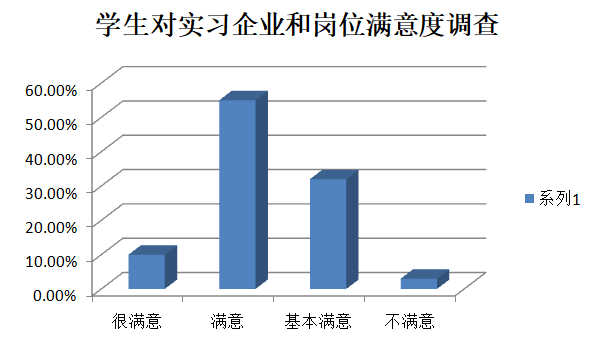 图4-1  学生对实习企业和岗位满意度调查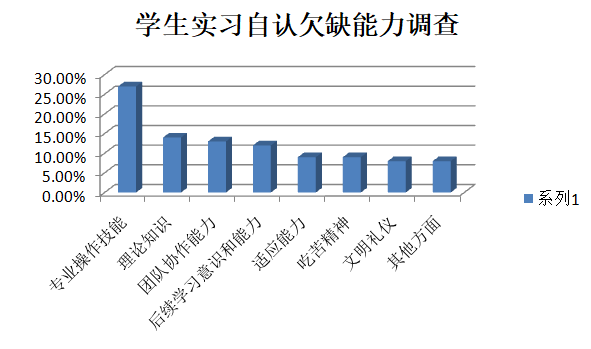 图4-2  学生认为主要欠缺能力调查表4-2  2017年学生顶岗实习企业情况4.3集团化办学情况2017年12月15日，经徐州市教育局批准，由江苏建筑职业技术学院牵头，成立了淮海服务外包职教集团，我校是成员之一。这是徐州市首个区域性现代职教集团，是淮海经济区中高职院校、企业、行业协会及行政事业单位为主体的服务外包区域性职业教育、培训与科研的组织。淮海服务外包职教集团旨在合理利用资源，发挥集团联合、合作优势，构筑交流平台，拓展办学空间，疏通就业渠道，建立起以职业院校为主体，企业为依托，政府引导、行业参与、校校联合、校企合作的现代职教办学模式，努力提高办学质量和办学效益，培养高素质技术技能人才，为淮海经济区的经济与社会发展服务。我校将坚持与集团成员精诚团结、通力协作，明晰发展思路，准确把握职业教育办学定位，贴近产业、贴近地方，突出实践和应用，全力服务淮海经济区中心城市建设。我校还是江苏建筑职教集团和徐州市先进制造职业教育集团成员之一。江苏建筑职教集团由江苏建筑职业技术学院牵头组建，为全国首创的建筑业集团化办学模式，在全省职业教育和建筑企业发挥了良好的集聚效应和辐射作用。现有理事单位106家，其中有高职院校8所、中职院校8所、特级建筑企业18家、一级建筑企业40家、大型煤炭建筑企业5家。集团内校企间通过相互走访、交流合作，积极开展教学、科研、技术服务等方面的研讨活动，为校企深度融合打下了良好基础。徐州市先进制造职业教育集团由江苏安全技术职业学院牵头，10几家学校和企业共同组成，在促进教育资源共享，增进交流，攻克技术难关，实现共同发展方面发挥了积极作用。5.社会贡献5.1技术技能人才培养2017年学校继续把培养高技能应用型人才作为培养目标，按照“以素质为核心，以能力为本位”的育人理念，走产学研结合的人才培养之路，牢固树立“以服务为宗旨、以就业为导向”的办学理念，积极探索“模块化教学”、“订单式培养”等育人模式，注重培养学生的实践能力，努力造就社会所需的高素质技能型人才。调研数据显示，用人单位对学校技能人才满意率为66.5%，基本满意率28.9%，不满意率3.6%。企业认为学校学生与其他学校相比的优势主要表现在能吃苦耐劳、能团结协作、能积极进取、能诚实守信、能善学善用等方面。为更好地服务地方经济发展，助力徐州经开区事业腾飞，学校隆重召开“精准校企合作，创建四赢共进”校企洽谈会，与开发区内30余家企业建立紧密型校企合作关系。由于教学定位准确，学生技能过硬，学校毕业生深受各大企业的欢迎。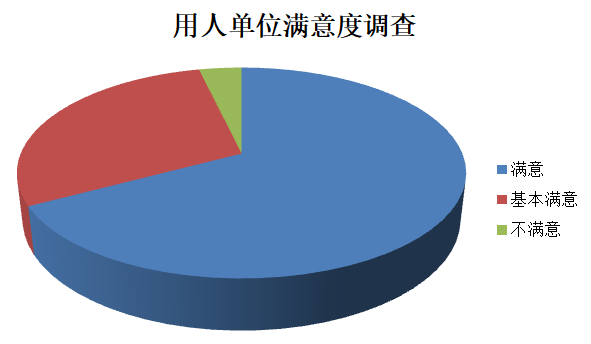 图5-1  用人单位满意度调查5.2社会服务5.2.1培训服务2017年，学校面向社会在煤矿安全、计算机技术、焊接技术、钳工等方面开展了职业技能培训2216人次，并开设了成考、计算机统考考前辅导等，取得良好的社会效益。5.2.2组织各类考试2017年，学校作为考场，承接了徐州市教育局、徐州市考试中心等多家单位委托的技能竞赛、计算机统考等28场次，服务考生1175人次，学校服务规范到位，考务工作秩序井然，受到好评。5.2.3文化传承截至2017年，学校走过了近40年的发展历程，学校总结提炼了较为系统的办学指导思想体系，确立了“厚德强能  博学笃行”的校训，打造了以校园文化艺术节、学雷锋活动月、读书月、技能竞赛月、学生就业欢送晚会、运动会为主要内容的“一节三月两会”文化品牌，2017年，学校进一步加强校园文化建设，深入挖掘和提炼校园文化精髓，凝练出“和”文化精髓。组建了学校艺术团，进一步加强了学校艺术实践管理，开辟了文化艺术新阵地。6.举办者履责6.1经费国家和省政府积极推动中等职业教育发展，在政策和资金等方面予以支持，充分保障了学校建设和发展的需要，为学校提升办学质量提供了坚实的基础。学校2017年度经费总收入为6,743.23万元，其中财政拨款5,258.8万元，事业收入750万元，其他收入743.43万元。学校2017年度经费总支出5,391.77万元，其中：人员工资福利支出2,402.18万元；教学设备支出950万元；数控实训基地支出300万元；国家高技能人才培养基地支出500万元；教科研经费支出150万元。2017年，免学费和助学金支出71.83万元；国家励志奖学金支出33.5万元，保障了贫困学生安心完成学业，调动了优秀学生学习技能的积极性。6.2政策措施江苏省和徐州市政府高度重视职业教育发展，充分尊重中等职业技术学校办学自主权，为学校发展提供有力外部保障条件。2017年学校为提升办学水平，进一步加强制度建设，新出台十余项规范性制度和办法，新编《学校管理规范》，制定《学校内部控制制度》，学校管理制度化、科学化、规范化取得新成效，管理水平跃升新台阶，基层部门活力进一步激发，效能进一步增强。学校积极落实教师编制，按照省人社厅、省教育厅相关文件要求，近两年通过公开招考落实3人入编。7.特色创新案例一：社团活动异彩纷呈，校园文化建设彰显品牌效应2017年学校进一步加强学生社团的建设、管理力度，构建、推广、试行创新的三基色学生社团管理新模式，将每周三下午定为“社团活动课”，在学期末举行“学生社团成果展示”活动、“精品社团”评选活动，不断提升社团活动的质量与层次，充分发挥了学生社团在校园文化建设中的主力军作用。以课题为依托，开展以“文化育德、行为塑德、感恩化德、知识养德、劳动砺德、活动铸德”为主要内容的“六径并举”德育途径研究，有效促进了学生的综合素质提高，让学生顺利“成人”、“成才”，为学校的学生管理和教育教学工作打下了坚实基础，使学校的知名度、美誉度不断上升，更在理论和实践两个层面，建构了形式多样、符合实际的中等职业学校德育新模式，在徐州市及省内外产生了较大影响，该成果获得2017年江苏省教学成果奖二等奖。学校以品牌活动为依托，进一步加强校园文化建设，深入挖掘和提炼校园文化精髓，凝练出“和”文化精髓。组建学校艺术团，下设创作、主持、歌唱、舞蹈、曲艺五支队伍，累计训练90余次，进一步加强学校艺术实践管理，开辟了文化艺术新阵地。以校园文化艺术节、学雷锋活动月、读书月、技能竞赛月、学生就业欢送晚会、运动会为主要内容的“一节三月两会”文化品牌效应进一步彰显。积极开展文明创建，启动“文明礼仪春雨行动”，举办“‘雷’厉如锋，从善如流”主题雷锋月活动，常态化开展志愿活动。以“善待自我，展青年‘锋’范”为主题组织第三届辩论赛，引领师生深入理解并践行社会主义核心价值观。开展“书香校园，文明机电”读书月活动，举办首届诗词大赛，进一步弘扬中国传统文化，打造书香校园。以“你好，再见”为主题举办就业学生欢送会，开展第六届心理健康月活动，组织现场心理咨询会、女生心理健康讲座、佳片赏析等活动，呵护师生心理健康。举办“喜迎十九大，共筑机电梦”第十一届校园文化艺术节，一个多月的时间里先后组织了开闭幕式文艺晚会、校园文化知识讲座、十佳歌手大赛、个人才艺大赛、田径运动会、大合唱比赛、校园微电影比赛等一系列丰富多彩的文体活动，进一步推进学校德育美育建设，扩大了“一节三月两会”特色品牌影响力。案例二：“星级教师”评选体现管理创新2017年学校以创新管理统览全局，提升管理品质，加快重点领域和关键环节的改革力度。严格按照《星级教师评选实施办法》，评选出星级教师二星级教师2人，一星级教师15人。在民主决策的基础上，出台一系列制度文件。学校召开八届二次教代会和第七届战略研讨会，研究学校发展战略和“三重一大”事项；定期召开党建例会、教学学生管理和后勤例会，通报、布置党建党风廉政建设、教育教学服务重大工作，进一步规范议事规则。组织内部控制体系建设专题培训会，完成内部控制制度建设。出台《关于下达2017年度目标考核指标的通知》，增强了基层部门的自主权，进一步激发部门活力；印发《学校绩效考核实施办法》，充分发挥绩效分配的调节和导向作用；出台《学校人事管理暂行办法》，完成在职教师和干部人事档案整理工作，规范了学校人事管理。学校通过推行“星级教师”评选和一系列竞争机制制度，构建公平竞争、优胜劣汰的用人环境，主动作为、不甘人后的工作氛围有效破除了职业倦怠的困扰，一批德才兼备的优秀人才走上了教育教学管理的重要岗位。8.主要问题和改进措施8.1学生岗位迁移能力培养有待提高，在调研中发现学生在同一企业不同岗位的适应能力不强，复合型技能知识和技术相对不足。改进措施：要科学合理规划课程设置，助力培养复合型技能人才，注重一专多能的人才培养思路，加大就业创业能力指导，让学生在工作中能够适应多个岗位，提升职业发展空间。8.2创业活动过分追求效果，形势大于过程；创业活动只是个别现象，点和面不能有效结合；缺乏对中职学生的创业能力的分析。改进措施：要以赛促创，不断梳理学生活动脉络，规范活动内容，提高活动质量，培养有市场潜力的创新创业的优质项目；要创业竞赛组队沙龙、创业集市、创业培训、创业讲座、典型访谈、企业调研等活动，搭建优质的创业团队交流平台，激发学生创业热情。8.3创业教育系统不完善；创业教育学生关心较少；创业项目科技含金量不高。改进措施：扩大创业教育面，注重创业机会的平等；做好服务引导，实现创业与就业的衔接；进行创业教育，指导创业实践。8.4教师科研能力有待进一步提高；“双师型”师资队伍建设还有待加强和提升，运用职业教育理念推进改革创新的自觉性不够，学校信息化建设水平处于低水平，大数据分析能力不强。改进措施：加强教师培养培训，制定信息化建设规划和相关制度，大力推进学校网络建设，推进平台化办公，加强智慧校园建设，组织举办教师信息化教学能力培训，鼓励教师参加信息化教学大赛，提升学校信息化教学水平。年级录取总人数市区县区农村徐州地区本省外市外省201616407.5%4.3%88.2%78%1%21%201716868.6%11.6%79.8%78%1%21%年度招生总数在校生总数中级工高级工及以上2016年1640412434816432017年168648053624735中技中技高技高技中专中技三年3+2班中技阶段中职、技校起点高中起点中专20621562530205446合计：3624合计：3624合计：735合计：735446毕业生数就业率专业对口率就业学生中：就业产业分组就业学生中：就业产业分组142999.04%83.66%去向人数142999.04%83.66%第一产业0142999.04%83.66%第二产业788142999.04%83.66%第三产业341应毕业人数实际毕业人数未毕业人数毕业率149014296195.90%年级录取总人数市区县区农村徐州地区本省外市外省201616407.5%4.3%88.2%78%1%21%201716868.6%11.6%79.8%78%1%21%序号2017届毕业生入学人数2017届毕业生2017年毕业生人数学生巩固率11609149092.6%年度在校学生人数教师数生师比2017315523213.6﹕12016308620914.8﹕1职称/职业资格年度副教授（高级讲师）讲师助讲硕士本科专科双师高级技师技师高级工2016年313833379126622871比例23.8%29.2%25.4%28.5%70%1.5%50.8%1.5%21.5%54.6%2017年30414440112168435113比例19.6%26.8%28.8%26.1%73.2%0.6%44.4%2.6%22.9%73.9%专业年度语文数学英语德育体育信息技术类数控电类机械类汽车舞蹈音乐美术旅游管理财会建筑其它2016年6232696121291222710392017年72427108171613442291234年度教学经费(万元)教学仪器设备购置费(万元)教学仪器设备总值(万元)2016年8523.7292.03413.32017年6743.21235.64648.9设备情况2016年数据2017年数据固定资产总值122,87.43万元145,09.65万元教学仪器设备总值3413.3万元4648.9万元生均教学仪器设备值7195元9800元纸质图数量10.8万册11.16万册生均纸质图书22.47册25册课程类别参加考试人次及格人次及格率（%）文化课4502324472.06 专业课9494760880.13 序号就业流向流向人数企业名称初次起薪(月)人数男生数女生数涉及专业升学流向1徐州164华道数据处理有限公司2500531637计算机、动漫、高铁、会计52徐州164江苏云意电气有限公司23001688电气、机械23徐州164徐州松乔动漫有限公司15001367动漫24徐州164希尔顿酒店1500808高铁05徐州164徐工集团徐州汽车有限公司3000981机械、电气06徐州164徐工集团徐州挖掘机械有限公司300043403机械、数控、焊接07徐州164徐工集团徐州重型机械有限公司300022220电气、机械、汽修08南京116南京奥特佳有限公司300029272数控159南京116南京马自达有限公司280038380汽修510南京116南京地铁2300404地铁011南京116熊猫电子28001495计算机、机械、汽修、建筑212南京116博世西门子300031301电气013苏州316伯乐联盟150023203汽修514苏州316方正科技2500782850计算机、客服、动漫、会计1015苏州316汇川技术有限公司3500703931电气、会计、地铁、汽修1516苏州316生益科技2500462917电气、汽修、计算机、数控、会计1017苏州316苏州地铁2500945地铁218苏州316苏州东山精密有限公司300052520汽修3519苏州316苏州嘉合250012120建筑、电气220苏州316苏州金澄铸造有限公司300020173数控421苏州316苏州开拓者2500660数控222常州4众泰汽车2000404汽修023昆山16华拓200016016高铁524无锡14无锡四达发动机有限公司200010100汽修525无锡14远景能源3000440机械026上海23上海地铁3500550地铁027上海23途虎养车200018162汽修028宁波杭州湾175上海大众汽车制造有限公司350052520汽修、机械529宁波杭州湾175方太橱柜3500614417电气、机械、数控、会计、计算机、地铁530宁波杭州湾175吉利汽车动力总成250057570汽修、数控、机械531宁波杭州湾175大发化纤有限公司2500550机械、电气032宁波慈溪滨海区16宁波马可25001073机械1033宁波慈溪滨海区16宜美家2500660汽修634德清21深圳中铭25001165建筑235德清21浙江中测250010100建筑236湖州52微宏动力2500523814电气、机械、数控、计算机、会计1037嘉兴23典典养车150023203汽修538武汉12武汉高铁200012012高铁039张家港46张家港新美星2000463610机械1040长沙12广铁200012012高铁041其他119自主择业423210高铁、建筑等1342其他119其他特殊情况（入伍、退学、病假等）7758190年度市级一等奖市级二等奖市级三等奖省级一等奖省级二等奖省级三等奖2016年332017年114年度班级数量专业数量课程数量理论课程数量实训课程数量项目课程数量一体化课程数量实验开出率2016年1132037318689494100%2017年1152138018991496100%2016—2017学年第二学期 2016—2017学年第二学期 2016—2017学年第二学期 2017—2018学年第一学期2017—2018学年第一学期2017—2018学年第一学期班级平均分排名班级平均分排名16机电3+3班96116机电3+396115机械高技班95217机电3+396214机械五年制班95316机电技术95316机电技术班94416机电五年制95416机械五年制班93516机电高技班94513机械五年制班93614机械五年制93615机械班92715机电3+3班93716汽修五年制1班92816汽修五年制193816汽修高技班92917汽修高技92916机电高技班911016汽修1班911015机电3+3班911116汽修2班901115汽修（2）班911217机电五年制901215汽车营销班911316汽修高技班891315汽修高技班901417机电技术891416汽修（1）班901517汽修（1）班891516汽修五年制2班901615汽修五年制班881615汽修（1）班901716汽修五年制2881715汽修五年制891817汽修技师881816汽修（2）班881917汽修五年制2班881915汽修（5）班872017汽修五年制1班872015汽修（4）班852117汽修（2）832115汽修（3）班83222016-2017学年第二学期2016-2017学年第二学期2016-2017学年第二学期2017-2018学年第一学期2017-2018学年第一学期2017-2018学年第一学期班级平均分排名班级平均分排名16电气3+395.6115地铁安检五年制193.6116客服94.3216电气3+393.4215地铁安检五年制294.1317供用电技术3+3班  93315地铁安检五年制193.94 17新美星班92.6415地铁安检五年制393.6516客服92.2516地铁安检五年制292.2617客服五年制 班  91.5615地铁安检91.8715地铁安检五年制291.4716工业机器人五年制91.1816电气五年制90.8815客服91915地铁安检五年制390.3916地铁安检五年制190.41016工业机器人五年制90.31015电气五年制90.41116地铁安检五年制190.11115电气289.512 17楼宇班89.31216电气五年制89.41316工业机器人高技88.71316工业机器人高技87.21417地铁安检五年制88.51416楼宇电气86.81516地铁安检五年制288.51515电气186.81614电气五年制88.51616博西华86.61716地铁安检88.11716地铁安检84.31817工业机器人五年制  87.61814电气五年制81.81917工业机器人高技87.21915电气高技79.92016博西华86.82015博西华78.32116楼宇电气86.42115电气五年制85.22217电气五年制  84.5232016-2017学年第二学期2016-2017学年第二学期2016-2017学年第二学期2017-2018学年第一学期2017-2018学年第一学期2017-2018学年第一学期班级平均分排名班级平均分排名14数控五年制班95.3115计算机3+396.1115计算机应用3+3班94.5216计算机3+395.97216计算机应用3+3班93.8317计算机3+395.84316计算机动画制作班93.5414数控五年制93.81415奥三班93.4516动漫93.63516计算机应用与维修班93.3616数控五年制92.8616奥特佳91.8715奥三92.71715数控五年制班91.1816计算机92.69816计算机应用与维修五年制90.7917计算机动画五年制92.47916焊接加工班90.31015数控五年制92.261016计算机高技班90.11117计算机91.841116数控加工五年制班88.31217焊接191.681217物联网五年制91.51317数控五年制90.751417数控90.721516计算机高技90.531617数控高技90.331717计算机与物联网高技89.541816奥特佳89.411917焊接288.562016焊接86.5321班级平均分学风排名班级平均分排名15高铁乘服班96.5117建筑3+3班95.20115高铁高技班95.71215高铁五年制①班94.80215会计班95.56316会计班94.46315高铁五年制①班94.68417高铁五年制2班93.99416会计班94.46517幼教五年制2班93.80516高铁乘服班93.29617幼教五年制1班93.57615高铁五年制③班93.08716高铁乘服班93.37716高铁高技班92.96815高铁五年制③班93.08816幼教②班92.82916高铁高技班92.93916幼教①班92.771016幼教①班92.901015高铁五年制⑤班92.371116幼教②班92.891116高铁五年制②班92.31216高铁五年制②班92.341215高铁五年制②班92.221317会计五年制班90.671315高铁五年制④班88.841417高铁五年制1班88.481416高铁五年制①班88.21516高铁五年制①班88.331515建筑班87.381617建筑高技班87.291616工程监理班86.921716工程监理班86.931716建筑班84.251816建筑班84.731817建筑五年制班82.5519序号名称级别类别序号名称级别类别1电子技术应用省级示范专业1电力拖动控制与技能训练省级精品课程2机电技术应用省级示范专业2数控机床编程省级精品课程3电气自动化设备安装与维修省级示范专业3矿山测量省级精品课程1机械设备维修市级示范专业4PLC应用技术省级精品课程2电气自动化设备安装与维修市级示范专业5财务会计省级精品课程1采矿技术省级特色专业6体育与健康省级精品课程1采矿技术市级特色专业1维修电工技能训练市级精品课程2焊接技术市级特色专业2模拟电子技术市级精品课程1计算机应用市级品牌特色专业3Photoshop平面设计市级精品课程1机电技术应用市级品牌专业4财务会计基础市级精品课程2数控技术市级品牌专业5车工工艺与技能训练市级精品课程3电气运行与控制市级品牌专业6机械与电气识图市级精品课程1电工电子与自动化省级实训基地1电气自动化设备安装与维修省级重点专业2高技能人才培养示范基地省级实训基地2 计算机应用与维修省级重点专业3采矿技术省级实训基地3 数控加工（数控车工方向）省级重点专业4数控技术省级实训基地4煤矿技术省级重点专业5机械装调技术省级实训基地5电子技术应用（通用电子设备与维修）省级重点专业6煤矿机电省级实训基地6 机械设备维修省级重点专业1数控技术市级实训基地7焊接加工省级重点专业2机械装调技术市级实训基地8工程测量省级重点专业3高技能人才培养示范基地市级实训基地9汽车维修省级重点专业4矿山机电市级高技能人才专项公共实训基地10楼宇自动控制设备安装与维护省级重点专业5机电设备安装与维修市级高技能人才专项公共实训基地11会计省级重点专业6徐州市高技能人才培养示范基地市级实训基地1计算机动画制作专业市级重点专业1数控技术产教服务中心市级产教深度融合实训平台年份常规检查专项检查随机听课学生评教学生座谈会2016年学生迟到、旷课教师没记录，学生课堂上玩手机，学生课堂上睡觉；教师迟到，教师不讲课，不巡回指导作业批改不认真，作业布置不合理；教法标注不规范，课时标注随意；教研组漏查教学资料教师工作手册记录不及时；教学方法单一全校平均分在90以上教师不讲课；教学方法死板，枯燥乏味2017年学生课堂上睡觉；教师迟到，教师不讲课，不巡回指导授课进度滞后；板书不规范；上课不带教案或者教案内容重复；教研组教学资料检查把关不严教师工作手册记录不及时；实训课交接不到位；教学方法单一全校平均分在90以上教师对教学内容不熟练；教学方法死板，枯燥乏味；教师语言表达不到位；照本宣科；实训时间少，动手操作少年份科研处教务处机械工程系电气工程系数控技术系商贸管理系2016年15872374875272017年18510923585535年度市级一等奖市级二等奖市级三等奖省级一等奖省级二等奖省级三等奖2016年142123182017年1521212482018年179年度课堂教学大赛课堂教学大赛课堂教学大赛课堂教学大赛课堂教学大赛信息化教学大赛信息化教学大赛微课比赛微课比赛微课比赛微课比赛微课比赛微课比赛年度市级一等奖市级二等奖市级三等奖省级二等奖省级三等奖市级三等奖省级三等奖市级一等奖市级二等奖市级三等奖省级一等奖省级二等奖省级三等奖2016年2421238461242017年2331122121年度市级立项市级结题省职教学会立项省教科院立项省人社厅结题国家级子课题立项省职教学会结题省级优秀课题省教学成果奖二等奖2016年1121212017年12511年度徐州市职教杯论文评比徐州市职教杯论文评比徐州市职教杯论文评比省中心教研组省中心教研组人社部人社部年度一等奖二等奖三等奖二等奖三等奖二等奖三等奖2016年2242017年1993411年  级学  期课  程学  时一年级第一学期职业生涯规划36一年级第二学期职业道德与法律36二年级第一学期经济政治与社会36二年级第二学期哲学与人生36三年级第一学期（限选）心理健康32三年级第一学期（限选）中国特色社会主义理论读本32三年级第一学期（限选）工匠精神读本32三年级第二学期（限选）心理健康32三年级第二学期（限选）中国特色社会主义理论读本32三年级第二学期（限选）工匠精神读本32序号所属部门社团名称指导教师地点性格分类1校团委校园军乐队张超校广场蓝色社团2校团委“青春之声”广播站张园校园文化中心广播站（208）蓝色社团3校团委“游戏心理”心理社团杨娜校园文化中心507绿色社团4校团委青协雷锋社陈晨、张浩（学生）校园文化中心506绿色社团5校团委学校新媒体中心社张超、高杰（学生）校园文化中心407蓝色社团6校团委国旗护卫队荆浩、王淑雨、朱学扬校广场蓝色社团7信息中心机电校报记者团庞萍校园文化中心306蓝色社团8信息中心校园电视台、小记者团杜啸校园文化中心310红色社团9机械系“五子争霸”五子棋社团 朱玉盘教学大楼303红黄蓝色社10机械系“博弈”围棋社团 周娜教学大楼304红黄蓝色社11机械系“MVP”篮球社团 吴奎篮球场红黄色社团12机械系“法治在线”社团 刘恒宽教学大楼209蓝色社团13机械系乒乓球社团李垒乒乓球场地红黄色社团14机械系汽车美容社团 姚均飞汽车美容车间蓝色社团15机械系历史社团徐涛教学大楼202蓝色社团16机械系精品钳工社团张志诚钳工车间蓝色社团17机械系舞狮队范丹田径场红黄色社团18机械系“冠军杯”足球社团何海华田径场红色社团19机械系舞龙队李猛田径场红黄色社团20机械系“精武”跆拳道李腾飞田径场红黄色社团21机械系斗兽棋社团陈夏教学大楼308红色社团22机械系“KOD”舞蹈社团刘照迪校园文化中心503红色社团23机械系舌尖烘焙社团陈丹丹教学大楼301红黄社团24电气系智慧围棋社团欧阳淑梅德能大厦303红蓝色社团25电气系淡雅墨色画社团刘珊珊教学大楼403红蓝色社团26电气系乒乓球社团曹璐乒乓球活动场所红黄色社团27电气系“The Truth”推理社闫朕教学楼405红蓝社团28电气系飞行棋社团韩颖教学大楼401蓝色社团29电气系四国军棋社团蒋行星教学大楼507红蓝色社团30电气系篮球社团赵得材篮球场红色社团31电气系绿茵者足球社团徐勇足球场红黄色社团32电气系汉楚争霸象棋社团史玉芳教学大楼502红蓝色社团33电气系精彩扣杀排球社团   赵益蒙排球场红色社团34电气系“轻舞飞扬”舞蹈社团张慧三楼学生活动中心红色社团35电气系“神秘五星”五子棋社团历锦文教学大楼508红蓝色社团36电气系“跳跳跳”跳棋社团蒋桂生教学大楼601红蓝色社团37电气系大合唱社团李泉震德能大厦105红蓝色社团38电气系指尖舞蹈魔方社团杨正教学大楼603红蓝色社团39数控系乐在“棋”中象棋社团巫加洋数控楼403红蓝色社团40数控系“鸿志阁”书法社团汤郁数控楼502蓝色社团41数控系数控铣床社团马中辇数控车间蓝色社团42数控系“四国军棋”社团薛峰数控楼404红蓝色社团43数控系青鸟动漫社团韩莉数控楼405红蓝色社团44数控系vision(微声视界）电影社团耿明数控楼509蓝色社团45数控系篮球“火”社团王丰光篮球场红黄色社团46数控系爱尚微景观社团彭飞数控楼402蓝色社团47数控系“运指如飞”社团左其华数控楼205南机房蓝色社团48数控系春芽阅读社宋赛图书阅览室红蓝色社团49数控系数控系大合唱社团张雪洋数控楼407红蓝色社团50数控系力美健身社团李祥雷数控楼511红黄蓝社团51数控系炫青春舞蹈社团刘葳校园文化中心505红色社团52数控系纵横三国杀社团李文富数控楼408红蓝社团53商贸系步步惊心五子棋社团乔玲会培训楼310红黄蓝色社54商贸系创意坊手工社团赵珂薇培训楼408红蓝色社团55商贸系“天黑请闭眼”益智游戏社团林梦露培训楼410红蓝色社团56商贸系“常青春识天下”常识社团许波培训楼306红色社团57商贸系“畅游天下”旅游社团韩栩培训楼206红蓝色社团58商贸系合唱团李璐璐幼教中心202红蓝色社团59商贸系器乐队李德贝安培餐厅（主）幼教中心（辅）红蓝色社团60商贸系Board Game桌游社团马萱萱培训楼308红蓝色社团62商贸系儿童故事演讲社团崔玲培训楼311红蓝色社团63商贸系飞羽团羽毛球社团冯忠阳羽毛球场地红黄色社团64商贸系文学阅读社张皓翔校园文化中心二楼图书馆红蓝色社团65商贸系自由飞翔飞行棋社团姚览培训楼404红蓝色社团66商贸系“灵动”舞蹈社团李洁幼教中心101红色社团67商贸系“春蕾”儿童舞蹈社团张钰婕幼教中心102红色社团68商贸系“三国杀”益智游戏社团蒋一凡培训楼202红蓝色社团序号获奖项目荣誉称号1江苏省学校共青团改革示范单位评选江苏省学校共青团改革示范单位2江苏省共青团工作优秀学校评选江苏省共青团工作优秀学校3江苏省社会实践全国重点团队评选我校“青协雷锋社”被评为江苏省社会实践全国重点团队4徐州市中学中职共青团工作评选徐州市中学中职共青团工作一等奖5徐州大中专学生志愿者社会实践先进单位评选徐州大中专学生志愿者社会实践先进单位6徐州市十佳新媒体评选我校“新媒体中心”被评为徐州市十佳新媒体72017年度徐州市大中专学校实力团干部学校团委书记 陈晨82017年度徐州市大中专学校魅力团支书16建筑班团支部李聪聪、16奥特佳班团支部岳喜伦92017年度徐州市大中专学校活力团支部电气工程系15级高技班团支部、机械工程系16汽修高技团支部102017年度全国最美中职生14数控五年制班高杰同学被授予“最美中职生”称号序号冠名企业人数专业（班级）1徐州巴特工程机械股份有限公司3816现代焊接班2华道信息处理有限公司徐州分公司4116计算机应用班3华道信息处理有限公司徐州分公司2716计算机高技班4华道信息处理有限公司徐州分公司3416会计班5徐工挖掘机械事业部2016现代焊接班6徐州徐工液压件有限公司2714机械五年制7徐州徐工施维英机械有限公司3316机械高技班8升华电梯集团4416工业机器人高技班9博世西门子4016博西华班10苏州汇川技术4216电气楼宇班合计合计34610个班级序号企业名称实习人数男生数女生数涉及专业1奥特佳29272数控2伯乐联盟23203汽修3大众52520汽修、机械4典典养车23203汽修5方太614417电气、机械、数控、会计、计算机、地铁6方正782850计算机、客服、动漫、会计7广铁12012高铁8华道531637计算机、动漫、高铁、会计9华拓16016高铁10汇川技术703931电气、会计、地铁、汽修11吉利汽车57570汽修、数控、机械12云意1688电气、机械13马自达38380汽修14南京地铁404地铁15大发化纤550机械、电气16宁波马可1073机械17上海地铁550地铁18深圳中铭1165建筑19生益科技462917电气、汽修、计算机、数控、会计20松乔动漫1367动漫21苏州地铁945地铁22东山精密52520汽修23苏州嘉合12120建筑、电气24苏州金澄20173数控25苏州开拓者660数控26途虎养车18162汽修27微宏动力523814电气、机械、数控、计算机、会计28无锡四达10100汽修29武汉高铁12012高铁30博世西门子31301电气31希尔顿酒店808高铁32张家港新美星463610机械33熊猫电子1495计算机、机械、汽修、建筑34徐工汽车981机械、电气35徐工挖掘43403机械、数控、焊接36徐工重型22220电气、机械、汽修37宜美家660汽修38远景能源440机械39浙江中测10100建筑40众泰汽车404汽修41自主择业423210高铁、建筑等42其他特殊情况（入伍、退学、病假等）775819合计合计112911291129